Lesson 34:  Unknown AnglesClasswork Opening ExerciseDan was walking through a forest when he came upon a sizable tree.  Dan estimated he was about 40 meters away from a tree when he measured the angle of elevation between the horizontal and the top of the tree to be 35 degrees.  If Dan is about 2 meters tall, about how tall is the tree?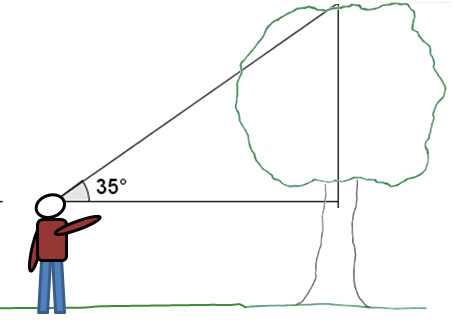 Dan was pretty impressed with this tree … until he turned around and saw a bigger one, also  meters away but in the other direction. “Wow,” he said. “I bet that tree is at least  meters tall!” Then he thought a moment. “Hmm … if it is  meters tall, I wonder what angle of elevation I would measure from my eye level to the top of the tree?” What angle will Dan find if the tree is  meters tall? Explain your reasoning.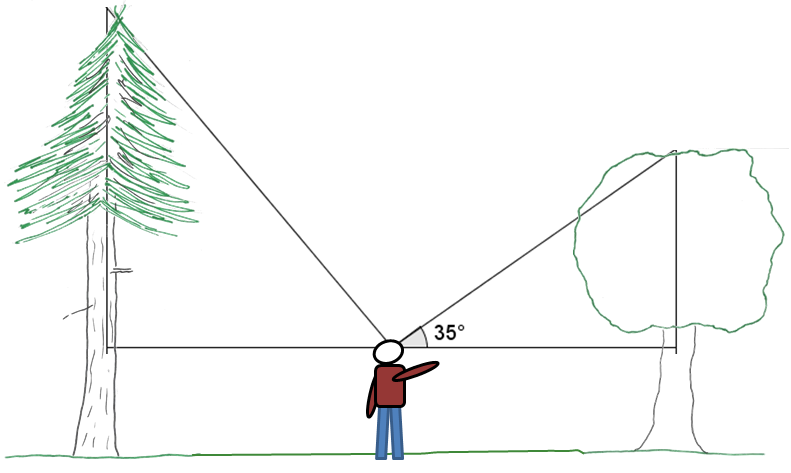 Exercises 1–5 Find the measure of angles a–d to the nearest degree.a.  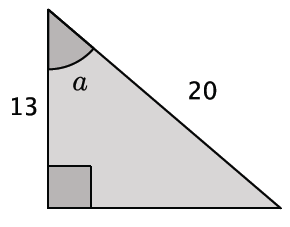 b.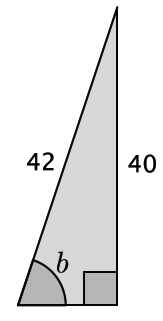 c.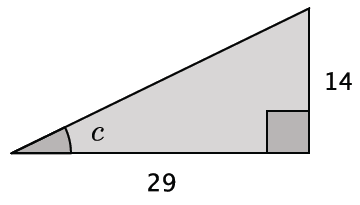 d.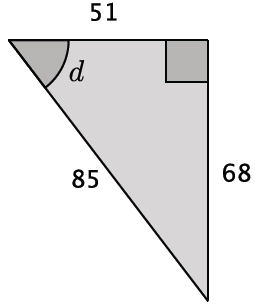 Shelves are being built in a classroom to hold textbooks and other supplies.  The shelves will extend  in from the wall.  Support braces will need to be installed to secure the shelves.  The braces will be attached to the end of the shelf and secured  in below the shelf on the wall.  What angle measure will the brace and the shelf make?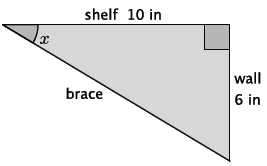 A  ft ladder leans against a wall.  The foot of the ladder is  ft from the wall.  Find the vertical distance from the ground to the point where the top of the ladder touches the wall.Determine the measure of the angle formed by the ladder and the ground.A group of friends have hiked to the top of the Mile High Mountain.  When they look down, they can see their campsite, which they know is approximately  miles from the base of the mountain.  Sketch a drawing of the situation.What is the angle of depression? A roller coaster travels  ft of track from the loading zone before reaching its peak.  The horizontal distance between the loading zone and the base of the peak is  ft. Model the situation using a right triangle.At what angle is the roller coaster rising according to the model? 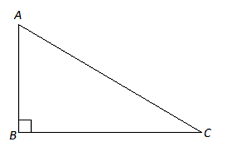 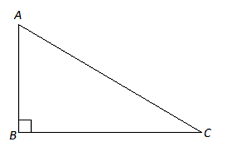 Problem Set For each triangle shown, use the given information to find the indicated angle to the nearest degree.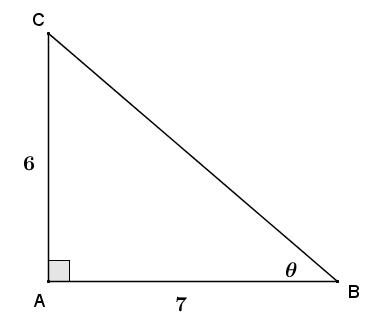 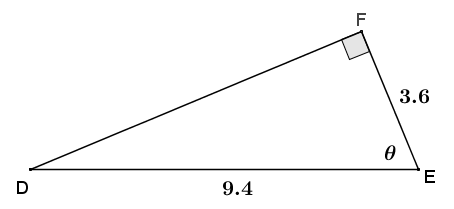 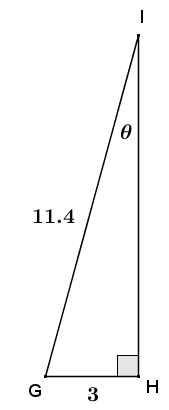 Solving a right triangle means using given information to find all the angles and side lengths of the triangle.  Use  and , along with the given information, to solve right triangle  if leg  and hypotenuse .Once you have found the measure of one of the acute angles in the right triangle, can you find the measure of the other acute angle using a different method than those used in this lesson?  Explain.A pendulum consists of a spherical weight suspended at the end of a string whose other end is anchored at a pivot point .  The distance from  to the center of the pendulum’s sphere, , is  inches.  The weight is held so that the string is taught and horizontal, as shown to the right, and then dropped.  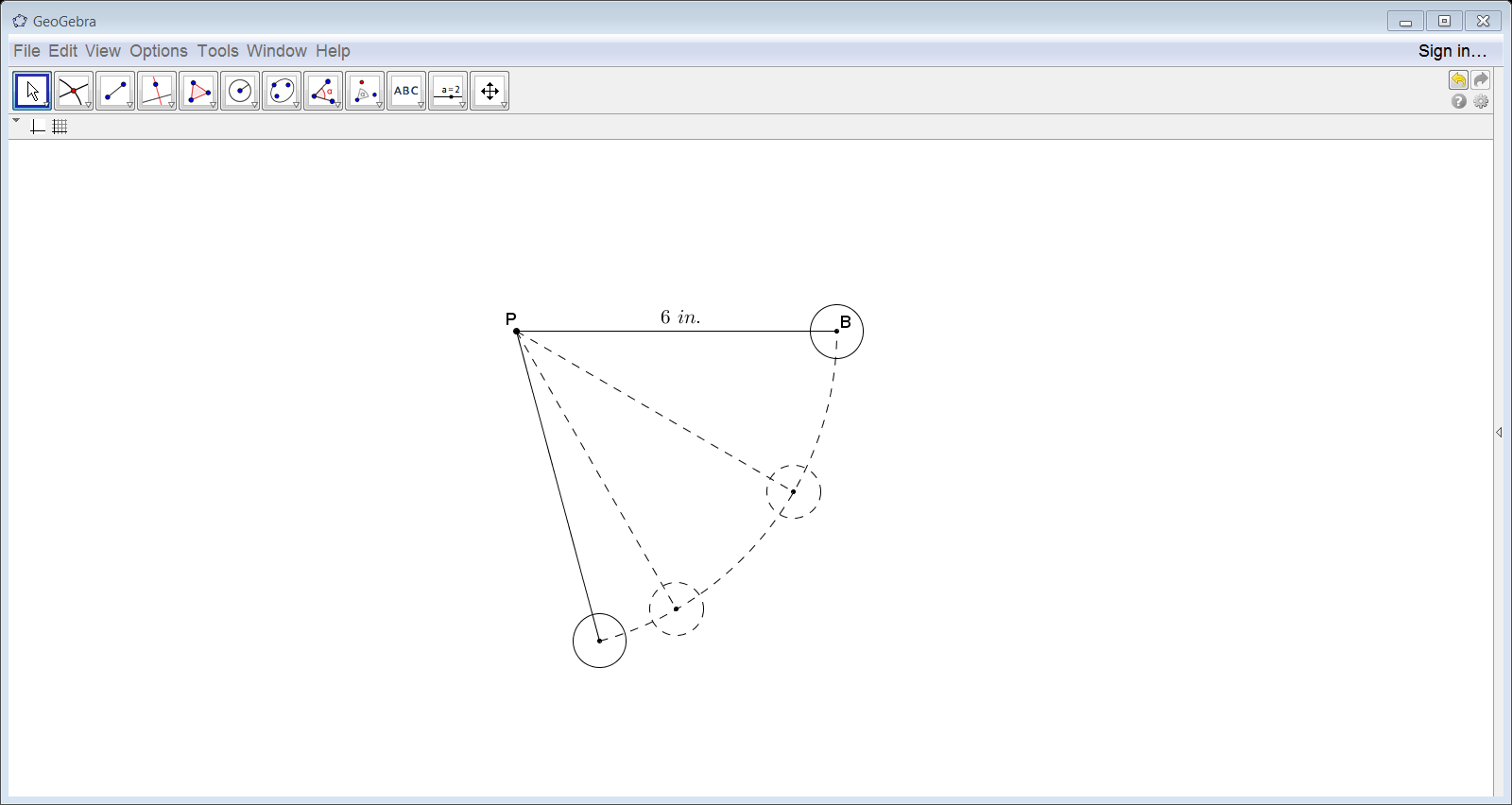 What type of path does the pendulum’s weight take as it swings?Danni thinks that for every vertical drop of  inch that the pendulum’s weight makes, the degree of rotation is .  Do you agree or disagree with Danni?  As part of your explanation, calculate the degree of rotation for every vertical drop of 1 inch from 1 to 6 inches.A stone tower was built on unstable ground and the soil beneath it settled under its weight causing the tower to lean.  The cylindrical tower has a diameter of  meters.  The height of the tower on the low side measured  meters and on the high side measured  meters.  To the nearest tenth of a degree, find the angle that the tower has leaned from its original vertical position.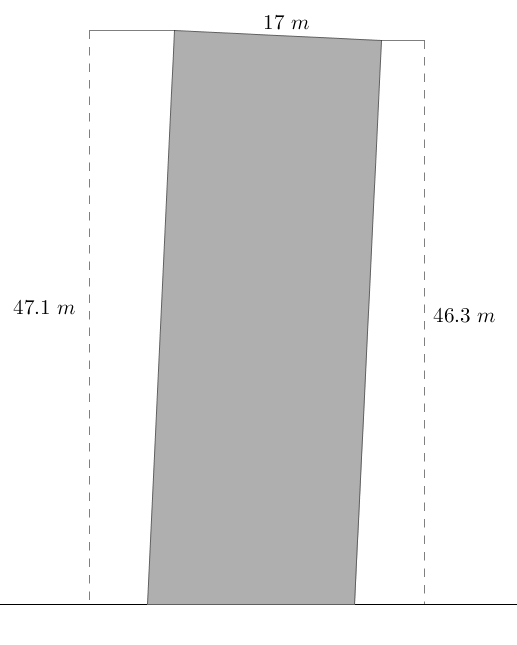 Doug is installing a surveillance camera inside a convenience store.  He mounts the camera  ft above the ground and  ft horizontally from the store’s entrance.  The camera is being installed to monitor every customer that enters and exits the store.  At what angle of depression should Doug set the camera to capture the faces of all customers? 